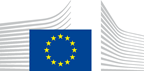 VACANCY NOTICESECONDED NATIONAL EXPERT TO THE EUROPEAN COMMISSION1.	Nature of the tasksThe current vacancy is with the Knowledge for Security and Migration Unit, of the Space, Security and Migration Directorate. The mission of the Unit is to support EU policies for security, space and defence by mapping, collating and analysing state-of-the-art scientific knowledge, methods and tools for the respective policy areas. Anticipating relevant trends and needs through foresight, identifying knowledge gaps, indicating potential synergies across research funds and investments, mapping industrial ecosystems and co-designing R&D roadmaps are parts of the Unit’s work. The JRC took a major long-term commitment to set up and lead the new EU Observatory of Critical Technologies foreseen by the Action Plan on synergies between civil, defence and space industries (COM(2021) 70). The Unit is tasked to lead and coordinate both JRC’s and stakeholders’ contributions to the Observatory, and will execute some technical work itself. The Observatory will identify critical technologies common to civil, defence and space industries, and will provide regular monitoring and analysis of them, their potential applications, needed research and testing infrastructure, their value and supply chains, the desired level of EU control over them, and existing gaps and dependencies in the context of EU strategic autonomy.Considering the tasks of the Observatory, the candidate will contribute to any of the aspects of: technology assessment, standards development, value chain analysis, or stakeholder engagement. The work may involve: broad-view assessment of technologies (criticality, impact, maturity level, potential synergies); expert analysis of specific technology fields; foresight work (emerging / disruptive technologies); analysis of industrial standards and contributions to standards settings; engagement and coordination of stakeholders; analysis of value chains, supply chains and companies’ positions therein; or contributing to technology roadmaps (priorities for research, development and innovation, indication of potential roles of funding instruments and actors). Technologies and technology areas may extend across electronics and digital, microelectronics, informatics, communications, manufacturing, additive manufacturing, aeronautics, health, energy, mobility, artificial intelligence, robotics, autonomous systems and biotechnologies. All is in the context of EU strategic autonomy in space, defence and security. The job may include also collecting and exploiting data / statistics / information from official, commercial open sources; liaising with internal and external policy makers, analysts, experts and stakeholders; organising workshops and seminars; helping design and improve processes and methodologies; defining and evaluating work for contractors; and drafting reports.2.	Main qualificationsa) Eligibility criteriaThe following eligibility criteria must be fulfilled by the candidate in order to be seconded to the Commission. Consequently, the candidate who does not fulfil all of these criteria will be automatically eliminated from the selection process.•	Professional experience: at least three years of professional experience in administrative, legal, scientific, technical, advisory or supervisory functions which are equivalent to those of function group AD;•	Seniority: candidates must have at least one year seniority with their employer, that means having worked for an eligible employer as described in Art. 1 of the SNE decision on a permanent or contract basis for at least one year before the secondment; •	Linguistic skills: thorough knowledge of one of the EU languages and a satisfactory knowledge of another EU language to the extent necessary for the performance of the duties. SNE from a third country must produce evidence of a thorough knowledge of one EU language necessary for the performance of his duties.b)	Selection criteriaDiploma - university degree or - professional training or professional experience of an equivalent level  in the field(s) : sciences, engineering, industrial production, statistics, economics, or other relevant technological or industrial discipline (e.g. operations research).Professional experienceWork experience of at least 3 years in relevant domain for the private or public sector (e.g. hi-tech industrial sector, critical infrastructures, R&D and innovation, work in the space, security or defence industries etc.). Previous research or work experience specifically in defence, space, security, or supply chain risk management or in techno-economic analyses for strategic industries or in management consultancies would be an asset. Knowledge of EU policies in defence, industry or research is useful.Language(s) necessary for the performance of dutiesVery good writing and communication skills in English (at least C1 level).3.	Submission of applications and selection procedureCandidates should send their application according to the Europass CV format (http://europass.cedefop.europa.eu/en/documents/curriculum-vitae) in English, French or German only to the Permanent Representation / Diplomatic Mission to the EU of their country, which will forward it to the competent services of the Commission within the deadline fixed by the latter. The CV must mention the date of birth and the nationality of the candidate. Not respecting this procedure or deadlines will automatically invalidate the application.Candidates are asked not to add any other documents (such as copy of passport, copy of degrees or certificate of professional experience, etc.). If necessary, these will be requested at a later stage. Candidates will be informed of the follow-up of their application by the unit concerned.4.	Conditions of the secondmentThe secondment will be governed by the Commission Decision C(2008)6866 of 12/11/2008 laying down rules on the secondment to the Commission of national experts and national experts in professional training (SNE Decision).The SNE will remain employed and remunerated by his/her employer during the secondment. He/she will equally remain covered by the national social security system. Unless for cost-free SNE, allowances may be granted by the Commission to SNE fulfilling the conditions provided for in Art. 17 of the SNE decision. During the secondment, SNE are subject to confidentiality, loyalty and absence of conflict of interest obligations, as provided for in Art. 6 and 7 of the SNE Decision.If any document is inexact, incomplete or missing, the application may be cancelled.Staff posted in a European Union Delegation are required to have a security clearance (up to SECRET UE/EU SECRET level according to Commission Decision (EU, Euratom) 2015/444 of 13 March 2015, OJ L 72, 17.03.2015, p. 53).The selected candidate has the obligation to launch the vetting procedure before getting the secondment confirmation.5.	Processing of personal dataThe selection, secondment and termination of the secondment of a national expert requires the Commission (the competent services of DG HR, DG BUDG, PMO and the DG concerned) to process personal data concerning the person to be seconded, under the responsibility of the Head of Unit of DG HR.DDG.B4. The data processing is subject to the SNE Decision as well as the Regulation (EU) 2018/1725. Data is kept by the competent services for 10 years after the secondment (2 years for not selected or not seconded experts).You have specific rights as a ‘data subject’ under Chapter III (Articles 14-25) of Regulation (EU) 2018/1725, in particular the right to access, rectify or erase your personal data and the right to restrict the processing of your personal data. Where applicable, you also have the right to object to the processing or the right to data portability.You can exercise your rights by contacting the Data Controller, or in case of conflict the Data Protection Officer. If necessary, you can also address the European Data Protection Supervisor. Their contact information is given below.Contact informationThe Data ControllerIf you would like to exercise your rights under Regulation (EU) 2018/1725, or if you have comments, questions or concerns, or if you would like to submit a complaint regarding the collection and use of your personal data, please feel free to contact the Data Controller, HR.DDG.B.4, HR-MAIL-B4@ec.europa.eu.The Data Protection Officer (DPO) of the CommissionYou may contact the Data Protection Officer (DATA-PROTECTION-OFFICER@ec.europa.eu) with regard to issues related to the processing of your personal data under Regulation (EU) 2018/1725.The European Data Protection Supervisor (EDPS)You have the right to have recourse (i.e. you can lodge a complaint) to the European Data Protection Supervisor (edps@edps.europa.eu) if you consider that your rights under Regulation (EU) 2018/1725 have been infringed as a result of the processing of your personal data by the Data Controller.To the attention of candidates from third countries: your personal data can be used for necessary checks.Post identification:(DG-DIR-UNIT)JRC-E-7Head of Unit:Email address:Telephone:Number of available posts:Suggested taking up duty:Suggested initial duration:Place of secondment:PICCININI PAOLApaola.piccinini@ec.europa.eu 0039 0332 78912411st quarter 2022 2 year1 Brussels   Luxemburg   Other: Ispra    With allowances                     Cost-freeThis vacancy notice is also open to    the following EFTA countries :
	 Iceland   Liechtenstein   Norway   Switzerland
	 EFTA-EEA In-Kind agreement (Iceland, Liechtenstein, Norway)
    the following third countries:
    the following intergovernmental organisations: EDAThis vacancy notice is also open to    the following EFTA countries :
	 Iceland   Liechtenstein   Norway   Switzerland
	 EFTA-EEA In-Kind agreement (Iceland, Liechtenstein, Norway)
    the following third countries:
    the following intergovernmental organisations: EDA